№ п/пНаименование товараЕд. изм.Кол-воТехнические, функциональные характеристикиТехнические, функциональные характеристики№ п/пНаименование товараЕд. изм.Кол-воПоказатель (наименование комплектующего, технического параметра и т.п.)Описание, значение1.ДомДОМ-6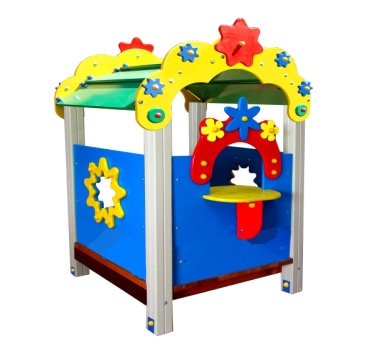 шт.11.ДомДОМ-6шт.1Высота  (мм) 17501.ДомДОМ-6шт.1Длина  (мм) 12001.ДомДОМ-6шт.1Ширина  (мм)12201.ДомДОМ-6шт.1Высота площадок (мм)1501.ДомДОМ-6шт.1Применяемые материалы Применяемые материалы 1.ДомДОМ-6шт.1Декоративные  фанерные элементыводостойкая ламинированная фанера марки ФОФ сорт 2/2 толщиной 18 мм все углы фанеры закруглены, радиус 20 мм, ГОСТ Р 52169-2012.1.ДомДОМ-6шт.1СтолбыВ кол-ве 4  шт Столбы изготовлены из клееного деревянного бруса, сечением 100х100 мм и имеющими скругленный профиль с канавкой посередине. Снизу столбы заканчиваются металлической закладной, которые бетонируются в землю на 400мм..1.ДомДОМ-6шт.1ПолыВ кол-ве 1шт., размером 800*800*140мм, изготовлен из высушенной сосновой доски. Пол крепится к столбам из бруса на мебельные болты длиной 150мм.1.ДомДОМ-6шт.1Крыша В кол-ве 1 шт. Скаты крыши и фронтоны выполнены из влагостойкой ламинированной фанеры марки ФОФ сорт 2/2 и толщиной 15 и 18 мм соответственно, скрепляются между собой на оцинкованные уголки 50х50х35мм и толщеной стенки 2мм. 1.ДомДОМ-6шт.1ОграждениеВ кол-ве 2 шт. выполнены из влагостойкой ламинированной фанеры марки ФОФ сорт 2/2 и толщиной 18мм.1.ДомДОМ-6шт.1МатериалыКлееный деревянный брус  выполнены из сосновой древесины, подвергнуты специальной обработке и сушке до мебельной влажности 7-10%, тщательно отшлифованы  со всех сторон и покрашены в заводских условиях профессиональными двух компонентными красками. Влагостойкая фанера должна быть  марки ФСФ сорт не ниже 2/2, все торцы фанеры должны быть закругленными, радиус не менее 20мм, ГОСТ Р 52169-2012 Детали из фанеры имеют полиакрилатное покрытие, специально предназначенной для применения на детских площадках, стойкой к сложным погодным условиям, истиранию, устойчивой к воздействию ультрафиолета и влаги. Металл покрашен полимерной порошковой краской. Заглушки пластиковые, цветные. Все метизы оцинкованы.